Ministerstvo školství, mládeže a tělovýchovy vyhlašujena období od 1. 1. 2018 do 30. 6. 2018 rozvojový program Podpora výuky plavání v základních školách v roce 2018 
(II. etapa)(Č. j.: MSMT-21088/2017-1)V Praze dne 19. 9. 2017                          Garantka programu:              PaedDr. Miroslava Salavcová                                              http://is-plavani.msmt.czMinisterstvo školství, mládeže a tělovýchovy vyhlašuje na základě § 171 odstavce 2 zákona č. 561/2004 Sb., o předškolním, základním, středním, vyšším odborném a jiném vzdělávání (školský zákon), ve znění pozdějších předpisů, na období od 1. 1. 2018 do 30. 6. 2018 rozvojový programPodpora výuky plavání v základních školách v roce 2018
(II. etapa)Čl. 1Cíl programu Ministerstvo školství, mládeže a tělovýchovy (dále jen „ministerstvo“) podporuje plaveckou výuku žáků základních škol, která je v našem státě organizována od konce šedesátých let. Tato dlouhodobá a systematická činnost prokázala nejen svoji životaschopnost, ale především účelnost a prospěšnost, protože téměř úplně odstranila chybějící plavecké dovednosti žáků základních škol.  Cílem rozvojového programu je podpořit výuku plavání na 1. stupni základních škol všech zřizovatelů zařazených v rejstříku škol a školských zařízení v rámci povinné školní docházky. Výuka plavání podpořená z programu musí být součástí školního vzdělávacího programu školy. Čl. 2Účel dotaceÚčelem rozvojového programu je podpořit výuku plavání žáků 1. stupně základních škol prostřednictvím dotace, která bude určena na ostatní náklady, a to na dopravu žáků 1. stupně základní školy z místa poskytování vzdělávání do místa výuky plavání a zpět, včetně přístavných kilometrů a čekací doby v rámci České republiky. Dotace tedy může pokrýt celou platbu za tuto dopravu, která bude fakturována dopravcem. Výše dotace bude určena podle počtu najetých kilometrů z místa poskytování vzdělávání do místa výuky plavání a zpět násobeného počtem cest a ministerstvem paušálně stanovené ceny za 1 km. Do výše dotace budou započítány také přístavné kilometry a čekací doba. V případě, že skutečná uhrazená cena za dopravu bude nižší, než částka poskytnutá ministerstvem, je základní škola povinna příslušný rozdíl vrátit zpět kraji, resp. ministerstvu.Program se vyhlašuje na období od 1. 1. 2018 do 30. 6. 2018. Dotaci nelze použít zejména na úhradu nájmu bazénu, mzdových nákladů pedagogických pracovníků základní školy, plavecké školy nebo jiných pracovníků a provozních nákladů spojených s výukou plavání.Čl. 3Oprávněný žadatelOprávněnými žadateli jsou základní školy zřizované obcemi, svazky obcí, kraji a soukromými zřizovateli, kterým dotaci poskytne příslušný kraj. Kraje obdrží rozhodnutí o poskytnutí dotace na základě své žádosti, a to podle § 10a zákona č. 250/2000 Sb., o rozpočtových pravidlech územních rozpočtů, ve znění pozdějších předpisů (dále jen „zákon o rozpočtových pravidlech“). Ministerstvo poskytne krajům podklady pro zpracování žádostí. Dalšími oprávněnými žadateli jsou základní školy zřizované registrovanými církvemi nebo náboženskými společnostmi, kterým bylo přiznáno oprávnění k výkonu zvláštního práva zřizovat církevní školy, a základní školy zřizované ministerstvem, a to podle § 10a zákona č. 250/2000 Sb., o rozpočtových pravidlech územních rozpočtů, ve znění pozdějších předpisů (dále jen „zákon o rozpočtových pravidlech“). Ministerstvo poskytne těmto žadatelům podklady pro zpracování žádostí.Těmto žadatelům bude dotace poskytnuta přímo ministerstvem. Čl. 4Způsob předávání podkladů pro podání žádosti základní školouZákladní škola předá podklady pro podání žádosti o přidělení finančních prostředků ministerstvu (Příloha č. 1) včetně čestného prohlášení (Příloha č. 2), a to prostřednictvím webové aplikace na webových stránkách na této adrese:http://is-plavani.msmt.cz.Postup vyplňování v elektronickém systému:v systému se základní škola nejprve zaregistruje, pokud již není zaregistrovaná; registrace je dvoukolová, nejprve se aktivuje účet a následně budou zaslány do uvedeného e-mailu přihlašovací údaje, tedy uživatelské jméno a heslo;na základě těchto přihlašovacích údajů se základní škola do systému přihlásí a vyplní další položky v sekci „Údaje o organizaci“ (název, právní formu základní školy zařazené do rejstříku škol a školských zařízení, adresu, IČO, kraj, statutární zástupce a další);po vyplnění všech položek o organizaci založí základní škola v záložce PROJEKTY nový projekt (žádost), ve kterém uvede:údaje o kvalifikovaném odhadu počtu žáků, kteří se zúčastní výuky plavání,údaje o počtu kilometrů v rámci jedné cesty z místa poskytování vzdělávání do místa výuky plavání a zpět, včetně přístavných kilometrů a čekací doby, a to zaokrouhleně na celé kilometry nahoru, údaje o počtu cest.Po vyplnění podkladů dle odstavce c) základní škola následně: vytiskne, vyplní, podepíše a orazítkuje čestné prohlášení týkající se podrobností k podkladům pro žádost o dotaci,vytištěné a potvrzené prohlášení naskenuje a připojí v PDF formě na uvedeném místě v žádosti, uzavře a podá elektronickou žádost v systému.Základní škola ve svém profilu v elektronickém systému uvidí stav svých podkladů k žádosti včetně výsledku formální kontroly a po schválení ministerstvem také informace o udělení nebo neudělení finanční dotace.Kompletní podklady pro žádost se všemi přílohami musí být zadány do systému v termínu od 9. 10. 2017 do 6. 11. 2017. Písemnou žádost základní škola neposílá.Zmeškání lhůty pro podání žádosti nelze prominout.Ministerstvo stanovuje kritérium pro přidělení dotace základní škole takto: doprava žáků 1. stupně základní školy z místa poskytování vzdělávání do místa výuky plavání a zpět, včetně přístavných kilometrů a čekací doby, je zajišťována a hrazena základní školou na základě smluvního vztahu základní školy s dopravcem nebo organizací zajišťující tuto dopravu.Základní škola odpovídá za správnost a úplnost údajů uvedených v podkladech pro žádost a v čestném prohlášení. Zjištění nedostatků může být důvodem pro vyřazení podkladů pro žádost.Základní škola může předložit v této etapě pouze jeden podklad pro žádost. V případě nedodržení tohoto pravidla budou podklady této základní školy vyřazeny z dalšího posuzování.Základní škola vyslovuje souhlas se zveřejněním svých údajů uvedených v podkladech pro žádost a dokumentů v souvislosti s poskytnutím dotace na internetovém portálu DOTInfo v případě, že jí bude poskytnuta dotace.  Čl. 5Způsob podávání žádosti krajemSouhrnnou žádost za základní školy zřizované obcemi, dobrovolnými svazky obcí, kraji a soukromými zřizovateli na svém území podává kraj (Příloha č. 3), a to na základě § 10a zákona o rozpočtových pravidlech, a to do 15. 12. 2017. Ministerstvo poskytne krajům podklady pro zpracování žádosti na základě vyhodnocení podkladů k žádosti od jednotlivých základních škol do 20. 11. 2017. Žádost o dotaci musí obsahovat náležitosti určené § 14 odst. 3 zákona o rozpočtových pravidlech (viz Příloha č. 3). Žádosti se zasílají na adresu:tištěné vyhotovení: Ministerstvo školství, mládeže a tělovýchovyodbor předškolního, základního, základního uměleckého a speciálního vzděláváníKarmelitská 529/5118 12 Praha 1Na obálce musí být uveden název rozvojového programu a název žadatele, bude akceptována i žádost opatřená elektronickým podpisem a zaslaná datovou schránkou, ID datové schránky: vidaawt.elektronická verze: e-mailová adresa: plavani-zaci@msmt.cz V předmětu e-mailu musí být uveden název žadatele.Žadatel (později příjemce dotace, pokud mu bude dotace přidělena) je dále povinen bezodkladně ministerstvu, odboru předškolního, základního, základního uměleckého a speciálního vzdělávání, oznámit veškeré změny údajů uvedených v žádosti, a to do 15 pracovních dnů od jejich uskutečnění. Čl. 6Způsob podávání žádosti církevní základní školou a základní školou zřizovanou ministerstvemZákladní škola zřizovaná registrovanou církví nebo náboženskou společností, které bylo přiznáno oprávnění k výkonu zvláštního práva zřizovat církevní školu, zasílá žádost (Příloha č. 1) včetně čestného prohlášení (Příloha č. 2) samostatně ministerstvu ve struktuře dle čl. 5 odst. 2 a na adresu dle čl. 5 odst. 3, a to do 15. 12. 2017. MŠMT poskytne církevním školám podklady pro zpracování žádosti do 20. 11. 2017. Základní škola zřizovaná ministerstvem zasílá žádost (Příloha č. 1) včetně čestného prohlášení (Příloha č. 2) samostatně ministerstvu ve struktuře dle čl. 5 odst. 2 a na adresu dle čl. 5 odst. 3, a to do 15. 12. 2017. MŠMT poskytne školám zřizovaným ministerstvem podklady pro zpracování žádosti do 20. 11. 2017. Žadatel (později příjemce dotace, pokud mu bude dotace přidělena) je dále povinen bezodkladně ministerstvu, Odboru předškolního, základního, základního uměleckého a speciálního vzdělávání, oznámit veškeré změny údajů uvedených v žádosti, a to do 15 pracovních dnů od jejich uskutečnění. Čl. 7Hodnocení podkladů pro podání žádosti a hodnocení žádostíU doručených podkladů pro podání žádostí bude provedena formální kontrola. Formální kontrolou podkladů pro podání žádostí se rozumí posouzení úplnosti podkladů a jejich souladu s vyhlášením programu, a to především:dodržení termínu pro podání podkladů,řádné, úplné a správné vyplnění podkladů, oprávněnost žadatele,dodržení způsobu podání podkladů,uvedení data a podpisu oprávněné osoby,připojení všech požadovaných příloh podkladů.Formální kontrolu podkladů u všech základních škol registrovaných v elektronickém systému provádí Národní institut pro další vzdělávání (NIDV).Podklady, které nesplní některou náležitost uvedenou v odstavci 2, budou vyřazeny pro nesplnění formálních kritérií. Pro kontrolu žádostí bude ministerstvem jmenována výběrová komise. U žádostí doručených ministerstvu bude provedena formální kontrola. Výběrová komise zároveň navrhne výši dotace na 1 km, a to v závislosti na celkových požadavcích škol vyjádřených v podkladech pro žádost.Výsledky programu budou zveřejněny na internetových stránkách ministerstva nejpozději do 11. 1. 2018. Žadatelům, jejichž žádostem nebude vyhověno, bude zasláno vyrozumění o nevyhovění nejpozději do 9. 2. 2018.Čl. 8Výše dotaceDotace bude poskytnuta podle čl. 2 odstavců 1 a 2 v návaznosti na objem finančních prostředků vyčleněných na tento program na dané období. V případě, že skutečná uhrazená cena za dopravu bude nižší, než částka poskytnutá ministerstvem, základní škola je povinna příslušný rozdíl vrátit zpět kraji, resp. ministerstvu.Spolufinancování je dovoleno z neveřejných prostředků.Příjemce dotace nese odpovědnost za případné duplicity v čerpání z jiných programů financovaných z veřejného rozpočtu. V rámci tohoto programu nesmí být podpořeny takové aktivity, které jsou již financovány z Operačního programu Výzkum, vývoj a vzdělávání Ministerstva školství, mládeže a tělovýchovy a z Operačního programu Zaměstnanost Ministerstva práce a sociálních věcí, aby nedocházelo k dvojímu financování stejných aktivit.Na dotaci není právní nárok. Čl. 9Rozhodnutí o poskytnutí dotaceDotace je poskytována podle § 14 odst. 4 rozpočtových pravidel, a to na základě rozhodnutí. V případě základních škol zřízených územním samosprávným celkem, dobrovolným svazkem obcí nebo soukromým zřizovatelem, bude na rozhodnutí o poskytnutí dotace (Příloha č. 10 a Příloha č. 11), na základě kterého bude základním školám dotace poskytnuta, jako příjemce uveden kraj, v jehož územní působnosti se příslušné základní školy nacházejí. V případě církevních základních škol bude na rozhodnutí (Příloha č. 12) jako příjemce uvedena příslušná základní škola.V případě poskytování příspěvku podle § 54 odstavce 1 písm. a) rozpočtových pravidel státním příspěvkovým organizacím zřízeným ministerstvem je vydána Informace o poskytnutí příspěvku. Čl. 10Použití dotaceDotaci bude možné použit pouze na účel stanovený v čl. 2 tohoto vyhlášení. Dotaci bude možné použít na ostatní náklady roku 2018 vzniklé od 1. 1. 2018 do 30. 6. 2018, které budou uhrazeny nejpozději do 31. 7. 2018, s tím, že na náklady vzniklé před datem podpisu rozhodnutí může být dotace použita pouze za předpokladu, že nebyly do data podpisu rozhodnutí uhrazeny.Příjemce je oprávněn z dotace hradit DPH za předpokladu, že nemá dle § 73 zákona č. 235/2004 Sb., o dani z přidané hodnoty, ve znění pozdějších předpisů, nárok na odpočet této daně. Čl. 11Pravidla financováníDotace bude poskytnuta na základě § 163 odst. 1 písm. a) školského zákona kraji na jeho zvláštní účet pro základní školy zřízené územním samosprávným celkem, dobrovolným svazkem obcí nebo soukromým zřizovatelem, které náleží do jeho územní působnosti. Součástí rozhodnutí bude seznam základních škol, kterým je poskytnutá dotace určena.Dotace bude poskytnuta na základě § 163 odst. 1 písm. b) školského zákona církevním základním školám přímo na účet příjemce.V případě poskytování příspěvku podle § 54 odst. 1 písm. a) rozpočtových pravidel státním příspěvkovým organizacím zřízeným ministerstvem bude vydána Informace o poskytnutí příspěvku, a to na účet školy.Dotace bude odeslána na účet příjemce do 30 dnů od data podpisu rozhodnutí.Čl. 12Povinnosti příjemcePříjemce bude povinen dotaci používat účelně, efektivně a hospodárně. Příjemce bude povinen vypořádat dotaci se státním rozpočtem v souladu s vyhláškou č. 367/2015 Sb., o zásadách a lhůtách finančního vypořádání vztahů se státním rozpočtem, státními finančními aktivy a Národním fondem (vyhláška o finančním vypořádání), a zaslat příslušnou přílohu uvedené vyhlášky.Příjemce bude povinen předložit ministerstvu vyúčtování dotace na předepsaném formuláři (Příloha č. 4, 5 a 6 tohoto vyhlášení), do 31. 8. 2018, a to na adresy uvedené v čl. 5 odst. 3.Příjemce bude povinen vrátit nevyčerpanou část dotace v případech, termínech a způsobem uvedených v rozhodnutí o poskytnutí dotace, včetně avíza (Příloha č. 7 a Příloha č. 8).Kraj zaváže při předání dotace základní školy zřizované obcemi, dobrovolnými svazky obcí, kraji a soukromými zřizovateli k povinnosti zaslat ministerstvu závěrečnou zprávu na předepsaném formuláři (Příloha č. 9) do 31. 8. 2018, a to prostřednictvím webové aplikace na webových stránkách na této adrese: http://is-plavani.msmt.cz.Ministerstvo zaváže v rozhodnutí základní školy zřizované registrovanými církvemi nebo náboženskými společnostmi, kterým bylo přiznáno oprávnění k výkonu zvláštního práva zřizovat církevní školy, a základní školy zřizované ministerstvem k povinnosti zaslat ministerstvu závěrečnou zprávu na předepsaném formuláři (Příloha č. 9) do 31. 8. 2018, a to prostřednictvím webové aplikace na webových stránkách na této adrese: http://is-plavani.msmt.cz.Příjemce bude povinen vést účetnictví podle zákona č. 563/1991 Sb., o účetnictví, ve znění pozdějších předpisů, a v něm řádně a odděleně sledovat nakládání s poskytnutou dotací. Příjemce bude povinen splnit veškeré další povinnosti uvedené v rozhodnutí o poskytnutí dotace nebo v informaci o poskytnutí příspěvku. Čl. 13Kontrola použití dotaceVeřejnosprávní kontrola bude probíhat zejména na základě § 39 rozpočtových pravidel, § 170 písm. a) školského zákona a § 8 odst. 2 zákona č. 320/2001 Sb., o finanční kontrole ve veřejné správě a o změně některých zákonů (zákon o finanční kontrole), ve znění pozdějších předpisů. Kontrola bude probíhat v režimu zákona č. 255/2012 Sb., o kontrole (kontrolní řád), ve znění pozdějších předpisů.V případě, že je příjemcem dotace kraj, může být provedena kontrola použití dotace v rámci kontroly výkonu přenesené působnosti, kterou ministerstvo provádí na základě § 86 odst. 1 zákona č. 129/2000 Sb., o krajích (krajské zřízení), ve znění pozdějších předpisů, a v případě hlavního města Prahy podle § 113 odst. 1 zákona č. 131/2000 Sb., o hlavním městě Praze, ve znění pozdějších předpisů.Příjemce bude povinen umožnit pověřeným zaměstnancům ministerstva kontrolu hospodaření s poskytnutou dotací a zpřístupnit jim k tomu veškeré potřebné doklady. Pokud pověření zaměstnanci ministerstva na základě provedené kontroly dojdou k závěru, že na straně příjemce mohlo dojít k porušení rozpočtové kázně, jsou povinni dát podnět finančnímu úřadu, který je oprávněn o porušení rozpočtové kázně rozhodnout. Příjemce dotace bude povinen informovat ministerstvo o kontrolách, které u něj byly v souvislosti s poskytnutou dotací provedeny externími kontrolními orgány, včetně závěrů těchto kontrol, a to bezprostředně po jejich ukončení.    Čl. 14Porušení rozpočtové kázněDopustí-li se příjemce jednání uvedeného v § 44 odst. 1 zákona o rozpočtových pravidlech, bude toto klasifikováno jako porušení rozpočtové kázně. Sankcí za porušení rozpočtové kázně je podle § 44a zákona o rozpočtových pravidlech povinnost provést prostřednictvím místně příslušného finančního úřadu odvod za porušení rozpočtové kázně, případně penále za prodlení s jeho provedením. Správu odvodů za porušení rozpočtové kázně a penále vykonávají místně příslušné finanční úřady podle zákona č. 280/2009 Sb., daňový řád, ve znění pozdějších předpisů. Čl. 15Řízení o odnětí dotaceDojde-li po vydání rozhodnutí k jednání uvedenému v § 15 odst. 1 písm. a) až f) zákona o rozpočtových pravidlech, může ministerstvo zahájit řízení o odnětí dotace.Řízení o odnětí dotace probíhá v režimu zákona č. 500/2004 Sb., správní řád, ve znění pozdějších předpisů. Pokud ministerstvo na základě provedených důkazů dospěje k závěru, že jsou dány podmínky pro odnětí dotace, vydá o tomto rozhodnutí.Dotaci je možné odejmout za celé období, na které byla v daném roce poskytnuta. Čl. 16ÚčinnostVyhlášení tohoto rozvojového programu nabývá účinnosti dne 19. 9. 2017.  Kontaktní osoba pro tento program:PaedDr. Miroslava Salavcová, e-mail: http://is-plavani.msmt.cz, tel.: +420 234 812 130Ministerstvo školství, mládeže a tělovýchovyodbor předškolního, základního, základního uměleckého a speciálního vzděláváníKarmelitská 529/5, Malá Strana118 21 Praha 1Konzultace technických problémů s elektronickým systémem a procesu podávání podkladů k žádostem a další dokumentace:http://is-plavani.msmt.cz „Zeptejte se“ - všechny dotazy je nutné zadávat prostřednictvím tohoto formuláře.V Praze dne 19. 9. 2017                                                                                                               Mgr. Václav Píclnáměstek pro řízení sekce vzděláváníPřílohy:Příloha č. 1 – Formulář pro podklady k žádosti o dotaci – základní školaPříloha č. 2 – Čestné prohlášeníPříloha č. 3 – Formulář pro žádost krajePříloha č. 4 – Formulář pro vyúčtování dotace – kraj pro základní školy obecní a krajskéPříloha č. 5 – Formulář pro vyúčtování dotace – kraj pro základní školy obecní, krajské a soukroméPříloha č. 6 – Formulář pro vyúčtování dotace – základní škola zřizovaná ministerstvemPříloha č. 7 – Formulář pro vyúčtování dotace – církevní základní školaPříloha č. 8 – Formulář avíza o vratce – krajPříloha č. 9 – Formulář avíza o vratce – církevní základní škola Příloha č. 10 – Formulář avíza o vratce – základní škola zřizovaná ministerstvemPříloha č. 11 – Formulář pro závěrečnou zprávu	Příloha č. 1 – Formulář pro podklady k žádosti o dotaci – základní škola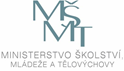 Příloha č. 2 – Čestné prohlášeníRozvojový program  „Podpora výuky plavání v základních školách v roce 2018 (II. etapa)“Čestné prohlášení Statutární orgán právnické osoby prohlašuje, že právnická osoba splňuje vyhlášené kritérium: doprava žáků z místa poskytování vzdělávání do místa výuky plavání a zpět, včetně přístavných kilometrů a čekací doby, a to v rámci České republiky, je zajišťována a hrazena základní školou na základě smluvního vztahu základní školy s dopravcem nebo s organizací zajišťující tuto dopravu.Statutární orgán právnické osoby dále prohlašuje, že do rozvojového programu jsou zařazeni pouze žáci 1. stupně základní školy.Statutární orgán právnické osoby souhlasí s využitím a zpracováním poskytnutých údajů v souvislosti s administrací související s poskytnutím předmětné dotace a s uchováním údajů po dobu nezbytně nutnou pro potřeby finanční kontroly, Ministerstva školství, mládeže a tělovýchovy a příslušného krajského úřadu.Statutární orgán právnické osoby potvrzuje, že souhlasí s podáním podkladů pro podání žádosti o finanční podporu v rámci tohoto rozvojového programu a že všechny uvedené údaje jsou úplné a pravdivé.Příloha č. 3 – Formulář pro žádost krajePříloha: „Seznam škol k podpoře“* nehodící se škrtnětePříloha č. 4 – Formulář pro vyúčtování dotace – kraj pro základní školy obecní a krajskéPříloha č. 5 – Formulář pro vyúčtování dotace – kraj pro základní školy obecní, krajské a soukroméPříloha č. 6 – Formulář pro vyúčtování dotace – základní škola zřizovaná ministerstvemPříloha č. 7 – Formulář pro vyúčtování dotace – církevní základní školaPříloha č. 8 – Formulář avíza o vratce – krajPřipomínka:do 31. 12. 2018 se vratka zasílá na účet MŠMT, ze kterého byla dotace odeslána – tj. účet č. 0000821001/0710.vratky v rámci finančního vypořádání vztahů se státním rozpočtem (tj. od 1. 1. následujícího roku) se vrací 
na účet cizích prostředků MŠMT č. 6015-0000821001/0710.variabilním symbolem vratky bude stejný variabilní symbol, který byl použit při odeslání dotace, a specifickým symbolem účelový znak programu. Finanční prostředky budou odeslány na MŠMT dne:  Zdůvodnění vratky: V       dne       ………………………………………………Osoba oprávněná jednat za příjemce(podpis, razítko)Jméno a kontaktní telefon, e-mail osoby, která formulář zpracovala: Příloha č. 9 – Formulář avíza o vratce – církevní základní škola Připomínka:do 31. 12. 2018 se vratka zasílá na účet MŠMT, ze kterého byla dotace odeslána – tj. účet č. 0000821001/0710.vratky v rámci finančního vypořádání vztahů se státním rozpočtem (tj. od 1. 1. následujícího roku) se vrací 
na účet cizích prostředků MŠMT č. 6015-0000821001/0710. Finanční prostředky musí být na účet cizích prostředků MŠMT připsány nejpozději 15. 2. následujícího roku.příjemce je povinen zajistit, aby MŠMT (útvar uvedený v rozhodnutí) avízo obdrželo před tím, než bude vratka připsána na účet MŠMT.variabilním symbolem vratky bude stejný variabilní symbol, který byl použit při odeslání dotace, a specifickým symbolem IČO příjemce. Finanční prostředky budou odeslány na MŠMT dne:  Zdůvodnění vratky:V       dne       ………………………………………………Osoba oprávněná jednat za příjemce(podpis, razítko)Jméno a kontaktní telefon, e-mail osoby, která formulář zpracovala: Příloha č. 10 – Formulář avíza o vratce – základní škola zřizovaná ministerstvemPřipomínka:do 31. 12. 2018 se vratka zasílá na účet MŠMT, ze kterého byla dotace odeslána – tj. účet č. 0000821001/0710.vratky v rámci finančního vypořádání vztahů se státním rozpočtem (tj. od 1. 1. následujícího roku) se vrací 
na účet cizích prostředků MŠMT č. 6015-0000821001/0710. Finanční prostředky musí být na účet cizích prostředků MŠMT připsány nejpozději 15. 2. následujícího roku.příjemce je povinen zajistit, aby MŠMT (útvar uvedený v rozhodnutí) avízo obdrželo před tím, než bude vratka připsána na účet MŠMT.variabilním symbolem vratky bude stejný variabilní symbol, který byl použit při odeslání příspěvku, a specifickým symbolem IČO příjemce. Finanční prostředky budou odeslány na MŠMT dne:  Zdůvodnění vratky:V       dne       ………………………………………………Osoba oprávněná jednat za příjemce(podpis, razítko)Jméno a kontaktní telefon, e-mail osoby, která formulář zpracovala: Příloha č. 11 – Formulář pro závěrečnou zprávuZávěrečná zprávaÚdaje o základní škole - vyplní právnická osoba vykonávající činnost základní školyÚdaje o základní škole - vyplní právnická osoba vykonávající činnost základní školyNázev právnické osoby (podle zápisu do Rejstříku škol a školských zařízení)Právní forma základní školy základní škola – všichni zřizovatelé mimo níže uvedenýchzákladní škola církevnízákladní škola zřizovaná MŠMTzákladní škola soukromáAdresa (ulice, č. p., město, PSČ)IČO Kraj sídla statutárního orgánu Jméno a příjmení kontaktní osobyTelefonE-mailPodklady k žádosti o účelovou dotaci pro školu - vyplní právnická osoba vykonávající činnost základní školyPodklady k žádosti o účelovou dotaci pro školu - vyplní právnická osoba vykonávající činnost základní školyPočet žáků 1. stupně základní školy, kteří se budou účastnit výuky plavání (kvalifikovaný odhad)Počet kilometrů z místa poskytování vzdělávání do místa výuky plavání a zpět, včetně přístavných kilometrů v rámci jedné cesty. Pokud bude účtována čekací doba, pak za 1 hodinu čekací doby budou připočteny k těmto kilometrům další 4 km.Počet cest z místa poskytování vzdělávání do místa výuky plavání a zpět.DatumJméno a příjmení statutárního orgánu právnické osobyPodpis statutárního orgánu právnické osobyOtisk razítkaNázev právnické osoby Adresa právnické osoby(ulice, č. p., město, PSČ)IČO DatumJméno a příjmení statutárního orgánu právnické osobyPodpis statutárního orgánu právnické osobyOtisk razítkaŽádost kraje o poskytnutí neinvestiční dotace ze státního rozpočtu na rok 2018MINISTERSTVO ŠKOLSTVÍ, MLÁDEŽE A TĚLOVÝCHOVYKarmelitská 529/5, 118 12  Praha 1 – Malá Stranač. j.: MSMT-21088/2017-1  Dotace bude odeslána na účet příjemce do 30 dnů od data podpisu rozhodnutí.Žádost kraje o poskytnutí neinvestiční dotace ze státního rozpočtu na rok 2018MINISTERSTVO ŠKOLSTVÍ, MLÁDEŽE A TĚLOVÝCHOVYKarmelitská 529/5, 118 12  Praha 1 – Malá Stranač. j.: MSMT-21088/2017-1  Dotace bude odeslána na účet příjemce do 30 dnů od data podpisu rozhodnutí.Žádost kraje o poskytnutí neinvestiční dotace ze státního rozpočtu na rok 2018MINISTERSTVO ŠKOLSTVÍ, MLÁDEŽE A TĚLOVÝCHOVYKarmelitská 529/5, 118 12  Praha 1 – Malá Stranač. j.: MSMT-21088/2017-1  Dotace bude odeslána na účet příjemce do 30 dnů od data podpisu rozhodnutí.Žádost kraje o poskytnutí neinvestiční dotace ze státního rozpočtu na rok 2018MINISTERSTVO ŠKOLSTVÍ, MLÁDEŽE A TĚLOVÝCHOVYKarmelitská 529/5, 118 12  Praha 1 – Malá Stranač. j.: MSMT-21088/2017-1  Dotace bude odeslána na účet příjemce do 30 dnů od data podpisu rozhodnutí.Žádost kraje o poskytnutí neinvestiční dotace ze státního rozpočtu na rok 2018MINISTERSTVO ŠKOLSTVÍ, MLÁDEŽE A TĚLOVÝCHOVYKarmelitská 529/5, 118 12  Praha 1 – Malá Stranač. j.: MSMT-21088/2017-1  Dotace bude odeslána na účet příjemce do 30 dnů od data podpisu rozhodnutí.  Potvrzuji, že veškeré uvedené údaje jsou správné, pravdivé a úplné.  Potvrzuji, že veškeré uvedené údaje jsou správné, pravdivé a úplné.  Potvrzuji, že veškeré uvedené údaje jsou správné, pravdivé a úplné.  Potvrzuji, že veškeré uvedené údaje jsou správné, pravdivé a úplné.  Potvrzuji, že veškeré uvedené údaje jsou správné, pravdivé a úplné.Osoba oprávněná jednat za kraj(jméno, příjmení, titul)Funkce/pracovní poziceDatum, podpis, razítkoVyúčtování dotace MŠMT za rok 2018Vyúčtování dotace MŠMT za rok 2018Vyúčtování dotace MŠMT za rok 2018Vyúčtování dotace MŠMT za rok 2018Vyúčtování dotace MŠMT za rok 2018Vyúčtování dotace MŠMT za rok 2018Příjemce dotace:IČO:Název programu: „Podpora výuky plavání v základních školách v roce 2018 (II. etapa)“č. j. MSMT-21088/2017-1 „Podpora výuky plavání v základních školách v roce 2018 (II. etapa)“č. j. MSMT-21088/2017-1 „Podpora výuky plavání v základních školách v roce 2018 (II. etapa)“č. j. MSMT-21088/2017-1 „Podpora výuky plavání v základních školách v roce 2018 (II. etapa)“č. j. MSMT-21088/2017-1 „Podpora výuky plavání v základních školách v roce 2018 (II. etapa)“č. j. MSMT-21088/2017-1Název projektu:(uvádí se pouze v případě, že projekt byl součástí žádosti o dotaci)(uvádí se pouze v případě, že projekt byl součástí žádosti o dotaci)(uvádí se pouze v případě, že projekt byl součástí žádosti o dotaci)(uvádí se pouze v případě, že projekt byl součástí žádosti o dotaci)(uvádí se pouze v případě, že projekt byl součástí žádosti o dotaci)Číslo rozhodnutí:Závazný ukazatelÚdaje o dotaci MŠMT v Kč:Údaje o dotaci MŠMT v Kč:Údaje o dotaci MŠMT v Kč:Údaje o dotaci MŠMT v Kč:Údaje o dotaci MŠMT v Kč:Závazný ukazatelPřidělená dotace MŠMTPřidělená dotace MŠMTSkutečně čerpáno z dotace MŠMTSkutečně čerpáno z dotace MŠMTVratka MŠMTPříspěvkové organizace obcí, krajů:     Platy:     Ostatní osobní náklady:     Zákonné odvody:     Fond kulturních a sociálních potřeb:     Ostatní neinvestiční náklady:     Celkem:Soukromé školy:     Dotace celkem:DOTACE CELKEM:Název kvantitativního indikátoruPřidělen MŠMTPřidělen MŠMTSkutečně naplněnSkutečně naplněnRozdílpočet kilometrů pro cestu z místa poskytování vzdělávání do místa výuky plavání a zpět, včetně přístavných kilometrů a čekací doby, a to v rámci České republikyZdůvodnění případné vratky (vratku je třeba zdůvodnit ve smyslu Dalších podmínek Povinností příjemce dotace):Zdůvodnění případné vratky (vratku je třeba zdůvodnit ve smyslu Dalších podmínek Povinností příjemce dotace):Zdůvodnění případné vratky (vratku je třeba zdůvodnit ve smyslu Dalších podmínek Povinností příjemce dotace):Zdůvodnění případné vratky (vratku je třeba zdůvodnit ve smyslu Dalších podmínek Povinností příjemce dotace):Zdůvodnění případné vratky (vratku je třeba zdůvodnit ve smyslu Dalších podmínek Povinností příjemce dotace):Zdůvodnění případné vratky (vratku je třeba zdůvodnit ve smyslu Dalších podmínek Povinností příjemce dotace):Datum připsání dotace na zvl. účet kraje:Datum připsání dotace na zvl. účet kraje:Datum odeslání dotace právnickým osobám:Datum odeslání dotace právnickým osobám:Vyúčtování zpracoval/a (jméno, příjmení):Telefon:Telefon:E-mail:E-mail:Datum a podpis:Potvrzuji, že veškeré uvedené údaje jsou správné, pravdivé a úplnéPotvrzuji, že veškeré uvedené údaje jsou správné, pravdivé a úplnéPotvrzuji, že veškeré uvedené údaje jsou správné, pravdivé a úplnéPotvrzuji, že veškeré uvedené údaje jsou správné, pravdivé a úplnéPotvrzuji, že veškeré uvedené údaje jsou správné, pravdivé a úplnéPotvrzuji, že veškeré uvedené údaje jsou správné, pravdivé a úplnéOsoba oprávněná jednat za příjemce (jméno, příjmení, titul):Osoba oprávněná jednat za příjemce (jméno, příjmení, titul):Osoba oprávněná jednat za příjemce (jméno, příjmení, titul):Funkce/pracovní pozice:Funkce/pracovní pozice:Datum a podpis:Vyúčtování dotace MŠMT za rok 2018Vyúčtování dotace MŠMT za rok 2018Vyúčtování dotace MŠMT za rok 2018Vyúčtování dotace MŠMT za rok 2018Vyúčtování dotace MŠMT za rok 2018Vyúčtování dotace MŠMT za rok 2018Vyúčtování dotace MŠMT za rok 2018Vyúčtování dotace MŠMT za rok 2018Příjemce dotace:Příjemce dotace:IČO:IČO:Název programu:Název programu:„Podpora výuky plavání v základních školách v roce 2018 (II. etapa)“č. j. MSMT-21088/2017-1„Podpora výuky plavání v základních školách v roce 2018 (II. etapa)“č. j. MSMT-21088/2017-1„Podpora výuky plavání v základních školách v roce 2018 (II. etapa)“č. j. MSMT-21088/2017-1„Podpora výuky plavání v základních školách v roce 2018 (II. etapa)“č. j. MSMT-21088/2017-1„Podpora výuky plavání v základních školách v roce 2018 (II. etapa)“č. j. MSMT-21088/2017-1„Podpora výuky plavání v základních školách v roce 2018 (II. etapa)“č. j. MSMT-21088/2017-1Název projektu:Název projektu:(uvádí se pouze v případě, že projekt byl součástí žádosti o dotaci)(uvádí se pouze v případě, že projekt byl součástí žádosti o dotaci)(uvádí se pouze v případě, že projekt byl součástí žádosti o dotaci)(uvádí se pouze v případě, že projekt byl součástí žádosti o dotaci)(uvádí se pouze v případě, že projekt byl součástí žádosti o dotaci)(uvádí se pouze v případě, že projekt byl součástí žádosti o dotaci)Číslo rozhodnutí:Číslo rozhodnutí:Závazný ukazatelZávazný ukazatelÚdaje o dotaci MŠMT v Kč:Údaje o dotaci MŠMT v Kč:Údaje o dotaci MŠMT v Kč:Údaje o dotaci MŠMT v Kč:Údaje o dotaci MŠMT v Kč:Údaje o dotaci MŠMT v Kč:Závazný ukazatelZávazný ukazatelPřidělená dotace MŠMTPřidělená dotace MŠMTPřidělená dotace MŠMTSkutečně čerpáno z dotace MŠMTSkutečně čerpáno z dotace MŠMTVratka MŠMTPříspěvkové organizace obcí, krajů:Příspěvkové organizace obcí, krajů:     Platy:     Platy:     Ostatní osobní náklady:     Ostatní osobní náklady:     Zákonné odvody:     Zákonné odvody:     Fond kulturních a sociálních potřeb:     Fond kulturních a sociálních potřeb:     Ostatní náklady:     Ostatní náklady:     Celkem:     Celkem:Soukromé školy:Soukromé školy:     Dotace celkem:     Dotace celkem:DOTACE CELKEM:DOTACE CELKEM:Název kvantitativního indikátoruNázev kvantitativního indikátoruPřidělen MŠMTPřidělen MŠMTPřidělen MŠMTSkutečně naplněnSkutečně naplněnRozdílpočet kilometrů pro cestu z místa poskytování vzdělávání do místa výuky plavání a zpět, včetně přístavných kilometrů a čekací doby, a to v rámci České republikypočet kilometrů pro cestu z místa poskytování vzdělávání do místa výuky plavání a zpět, včetně přístavných kilometrů a čekací doby, a to v rámci České republikyZdůvodnění případné vratky (vratku je třeba zdůvodnit ve smyslu Dalších podmínek Povinností příjemce dotace):Zdůvodnění případné vratky (vratku je třeba zdůvodnit ve smyslu Dalších podmínek Povinností příjemce dotace):Zdůvodnění případné vratky (vratku je třeba zdůvodnit ve smyslu Dalších podmínek Povinností příjemce dotace):Zdůvodnění případné vratky (vratku je třeba zdůvodnit ve smyslu Dalších podmínek Povinností příjemce dotace):Zdůvodnění případné vratky (vratku je třeba zdůvodnit ve smyslu Dalších podmínek Povinností příjemce dotace):Zdůvodnění případné vratky (vratku je třeba zdůvodnit ve smyslu Dalších podmínek Povinností příjemce dotace):Zdůvodnění případné vratky (vratku je třeba zdůvodnit ve smyslu Dalších podmínek Povinností příjemce dotace):Zdůvodnění případné vratky (vratku je třeba zdůvodnit ve smyslu Dalších podmínek Povinností příjemce dotace):Datum připsání dotace na zvl. účet kraje:Datum připsání dotace na zvl. účet kraje:Datum připsání dotace na zvl. účet kraje:Datum připsání dotace na zvl. účet kraje:Datum odeslání dotace právnickým osobám:Datum odeslání dotace právnickým osobám:Datum odeslání dotace právnickým osobám:Datum odeslání dotace právnickým osobám:Vyúčtování zpracoval/a (jméno, příjmení):Vyúčtování zpracoval/a (jméno, příjmení):Vyúčtování zpracoval/a (jméno, příjmení):Telefon:Telefon:E-mail:Datum a podpis:Datum a podpis:Potvrzuji, že veškeré uvedené údaje jsou správné, pravdivé a úplnéPotvrzuji, že veškeré uvedené údaje jsou správné, pravdivé a úplnéPotvrzuji, že veškeré uvedené údaje jsou správné, pravdivé a úplnéPotvrzuji, že veškeré uvedené údaje jsou správné, pravdivé a úplnéPotvrzuji, že veškeré uvedené údaje jsou správné, pravdivé a úplnéPotvrzuji, že veškeré uvedené údaje jsou správné, pravdivé a úplnéPotvrzuji, že veškeré uvedené údaje jsou správné, pravdivé a úplnéPotvrzuji, že veškeré uvedené údaje jsou správné, pravdivé a úplnéOsoba oprávněná jednat za příjemce (jméno, příjmení, titul):Osoba oprávněná jednat za příjemce (jméno, příjmení, titul):Osoba oprávněná jednat za příjemce (jméno, příjmení, titul):Osoba oprávněná jednat za příjemce (jméno, příjmení, titul):Osoba oprávněná jednat za příjemce (jméno, příjmení, titul):Funkce/pracovní pozice:Datum a podpis:Datum a podpis:Vyúčtování příspěvku MŠMT za rok 2018Vyúčtování příspěvku MŠMT za rok 2018Vyúčtování příspěvku MŠMT za rok 2018Vyúčtování příspěvku MŠMT za rok 2018Vyúčtování příspěvku MŠMT za rok 2018Vyúčtování příspěvku MŠMT za rok 2018Vyúčtování příspěvku MŠMT za rok 2018Vyúčtování příspěvku MŠMT za rok 2018Příjemce příspěvku:Právní forma:Zřizovatel:MŠMT MŠMT MŠMT MŠMT MŠMT MŠMT MŠMT IČO:Adresa sídla příjemce příspěvku:Název programu:„Podpora výuky plavání v základních školách v roce 2018 (II. etapa)“č. j. MSMT-21088/2017-1„Podpora výuky plavání v základních školách v roce 2018 (II. etapa)“č. j. MSMT-21088/2017-1„Podpora výuky plavání v základních školách v roce 2018 (II. etapa)“č. j. MSMT-21088/2017-1„Podpora výuky plavání v základních školách v roce 2018 (II. etapa)“č. j. MSMT-21088/2017-1„Podpora výuky plavání v základních školách v roce 2018 (II. etapa)“č. j. MSMT-21088/2017-1„Podpora výuky plavání v základních školách v roce 2018 (II. etapa)“č. j. MSMT-21088/2017-1„Podpora výuky plavání v základních školách v roce 2018 (II. etapa)“č. j. MSMT-21088/2017-1Č. j. informace Údaje o příspěvku MŠMT v Kč:Údaje o příspěvku MŠMT v Kč:Údaje o příspěvku MŠMT v Kč:Údaje o příspěvku MŠMT v Kč:Údaje o příspěvku MŠMT v Kč:Údaje o příspěvku MŠMT v Kč:Údaje o příspěvku MŠMT v Kč:Přidělený příspěvek MŠMTPřidělený příspěvek MŠMTPřidělený příspěvek MŠMTSkutečně čerpáno z příspěvku MŠMTSkutečně čerpáno z příspěvku MŠMTSkutečně čerpáno z příspěvku MŠMTVratka MŠMTPlaty:Ostatní osobní náklady:Zákonné odvody:Fond kulturních a sociálních potřeb:Ostatní náklady:Celkem:Datum první úhrady z příspěvku (uvede se datum, kdy byl z příspěvku uhrazen první náklad):Datum první úhrady z příspěvku (uvede se datum, kdy byl z příspěvku uhrazen první náklad):Datum první úhrady z příspěvku (uvede se datum, kdy byl z příspěvku uhrazen první náklad):Datum první úhrady z příspěvku (uvede se datum, kdy byl z příspěvku uhrazen první náklad):Datum první úhrady z příspěvku (uvede se datum, kdy byl z příspěvku uhrazen první náklad):Datum první úhrady z příspěvku (uvede se datum, kdy byl z příspěvku uhrazen první náklad):Datum první úhrady z příspěvku (uvede se datum, kdy byl z příspěvku uhrazen první náklad):Název kvantitativního indikátoruNázev kvantitativního indikátoruNázev kvantitativního indikátoruPřidělen MŠMTPřidělen MŠMTSkutečně naplněnSkutečně naplněnRozdílpočet kilometrů pro cestu z místa poskytování vzdělávání do místa výuky plavání a zpět, včetně přístavných kilometrů a čekací doby, a to v rámci České republikypočet kilometrů pro cestu z místa poskytování vzdělávání do místa výuky plavání a zpět, včetně přístavných kilometrů a čekací doby, a to v rámci České republikypočet kilometrů pro cestu z místa poskytování vzdělávání do místa výuky plavání a zpět, včetně přístavných kilometrů a čekací doby, a to v rámci České republikyZdůvodnění případné vratky (vratku je třeba zdůvodnit ve smyslu Dalších povinností příjemce příspěvku):Zdůvodnění případné vratky (vratku je třeba zdůvodnit ve smyslu Dalších povinností příjemce příspěvku):Zdůvodnění případné vratky (vratku je třeba zdůvodnit ve smyslu Dalších povinností příjemce příspěvku):Zdůvodnění případné vratky (vratku je třeba zdůvodnit ve smyslu Dalších povinností příjemce příspěvku):Zdůvodnění případné vratky (vratku je třeba zdůvodnit ve smyslu Dalších povinností příjemce příspěvku):Zdůvodnění případné vratky (vratku je třeba zdůvodnit ve smyslu Dalších povinností příjemce příspěvku):Zdůvodnění případné vratky (vratku je třeba zdůvodnit ve smyslu Dalších povinností příjemce příspěvku):Zdůvodnění případné vratky (vratku je třeba zdůvodnit ve smyslu Dalších povinností příjemce příspěvku):Vyúčtování zpracoval/a (jméno, příjmení):Vyúčtování zpracoval/a (jméno, příjmení):Telefon:Telefon:E-mail:E-mail:Datum a podpis:Datum a podpis:Potvrzuji, že veškeré uvedené údaje jsou správné, pravdivé a úplnéPotvrzuji, že veškeré uvedené údaje jsou správné, pravdivé a úplnéPotvrzuji, že veškeré uvedené údaje jsou správné, pravdivé a úplnéPotvrzuji, že veškeré uvedené údaje jsou správné, pravdivé a úplnéPotvrzuji, že veškeré uvedené údaje jsou správné, pravdivé a úplnéPotvrzuji, že veškeré uvedené údaje jsou správné, pravdivé a úplnéPotvrzuji, že veškeré uvedené údaje jsou správné, pravdivé a úplnéPotvrzuji, že veškeré uvedené údaje jsou správné, pravdivé a úplnéOsoba oprávněná jednat za příjemce (jméno, příjmení, titul):Osoba oprávněná jednat za příjemce (jméno, příjmení, titul):Osoba oprávněná jednat za příjemce (jméno, příjmení, titul):Osoba oprávněná jednat za příjemce (jméno, příjmení, titul):Funkce/pracovní pozice:Funkce/pracovní pozice:Datum a podpis:Datum a podpis:Vyúčtování dotace MŠMT za rok 2018Vyúčtování dotace MŠMT za rok 2018Vyúčtování dotace MŠMT za rok 2018Vyúčtování dotace MŠMT za rok 2018Vyúčtování dotace MŠMT za rok 2018Vyúčtování dotace MŠMT za rok 2018Vyúčtování dotace MŠMT za rok 2018Vyúčtování dotace MŠMT za rok 2018Příjemce dotace:Právní forma:Zřizovatel:IČO:Adresa sídla příjemce dotace:Název programu:„Podpora výuky plavání v základních školách v roce 2018 (II. etapa)“č. j. MSMT-21088/2017-1„Podpora výuky plavání v základních školách v roce 2018 (II. etapa)“č. j. MSMT-21088/2017-1„Podpora výuky plavání v základních školách v roce 2018 (II. etapa)“č. j. MSMT-21088/2017-1„Podpora výuky plavání v základních školách v roce 2018 (II. etapa)“č. j. MSMT-21088/2017-1„Podpora výuky plavání v základních školách v roce 2018 (II. etapa)“č. j. MSMT-21088/2017-1„Podpora výuky plavání v základních školách v roce 2018 (II. etapa)“č. j. MSMT-21088/2017-1„Podpora výuky plavání v základních školách v roce 2018 (II. etapa)“č. j. MSMT-21088/2017-1Číslo rozhodnutí:Závazný ukazatelÚdaje o dotaci MŠMT v Kč:Údaje o dotaci MŠMT v Kč:Údaje o dotaci MŠMT v Kč:Údaje o dotaci MŠMT v Kč:Údaje o dotaci MŠMT v Kč:Údaje o dotaci MŠMT v Kč:Údaje o dotaci MŠMT v Kč:Závazný ukazatelPřidělená dotace MŠMTPřidělená dotace MŠMTPřidělená dotace MŠMTSkutečně čerpáno z dotace MŠMTSkutečně čerpáno z dotace MŠMTVratka MŠMTVratka MŠMTDotace celkem:Použití dotaceÚdaje o použití dotace MŠMT v Kč:Údaje o použití dotace MŠMT v Kč:Údaje o použití dotace MŠMT v Kč:Údaje o použití dotace MŠMT v Kč:Údaje o použití dotace MŠMT v Kč:Údaje o použití dotace MŠMT v Kč:Údaje o použití dotace MŠMT v Kč:Použití dotacePřidělená dotace MŠMTPřidělená dotace MŠMTPřidělená dotace MŠMTSkutečně použito z dotace MŠMTSkutečně použito z dotace MŠMTRozdílRozdílMzdy:Ostatní osobní náklady:Zákonné odvody:Ostatní náklady:Celkem:Název kvantitativního indikátoruNázev kvantitativního indikátoruNázev kvantitativního indikátoruPřidělen MŠMTPřidělen MŠMTSkutečně naplněnSkutečně naplněnRozdílpočet kilometrů pro cestu z místa poskytování vzdělávání do místa výuky plavání a zpět, včetně přístavných kilometrů a čekací doby, a to v rámci České republikypočet kilometrů pro cestu z místa poskytování vzdělávání do místa výuky plavání a zpět, včetně přístavných kilometrů a čekací doby, a to v rámci České republikypočet kilometrů pro cestu z místa poskytování vzdělávání do místa výuky plavání a zpět, včetně přístavných kilometrů a čekací doby, a to v rámci České republikyZdůvodnění případné vratky (vratku je třeba zdůvodnit ve smyslu Dalších podmínek povinností příjemce dotace):Zdůvodnění případné vratky (vratku je třeba zdůvodnit ve smyslu Dalších podmínek povinností příjemce dotace):Zdůvodnění případné vratky (vratku je třeba zdůvodnit ve smyslu Dalších podmínek povinností příjemce dotace):Zdůvodnění případné vratky (vratku je třeba zdůvodnit ve smyslu Dalších podmínek povinností příjemce dotace):Zdůvodnění případné vratky (vratku je třeba zdůvodnit ve smyslu Dalších podmínek povinností příjemce dotace):Zdůvodnění případné vratky (vratku je třeba zdůvodnit ve smyslu Dalších podmínek povinností příjemce dotace):Zdůvodnění případné vratky (vratku je třeba zdůvodnit ve smyslu Dalších podmínek povinností příjemce dotace):Zdůvodnění případné vratky (vratku je třeba zdůvodnit ve smyslu Dalších podmínek povinností příjemce dotace):Datum první úhrady z dotace (uvede se datum, kdy byl z dotace uhrazen první náklad):Datum první úhrady z dotace (uvede se datum, kdy byl z dotace uhrazen první náklad):Datum první úhrady z dotace (uvede se datum, kdy byl z dotace uhrazen první náklad):Datum první úhrady z dotace (uvede se datum, kdy byl z dotace uhrazen první náklad):Datum první úhrady z dotace (uvede se datum, kdy byl z dotace uhrazen první náklad):Datum první úhrady z dotace (uvede se datum, kdy byl z dotace uhrazen první náklad):Vyúčtování zpracoval/a (jméno, příjmení):Vyúčtování zpracoval/a (jméno, příjmení):Telefon:Telefon:E-mail:E-mail:Datum a podpis:Datum a podpis:Potvrzuji, že veškeré uvedené údaje jsou správné, pravdivé a úplnéPotvrzuji, že veškeré uvedené údaje jsou správné, pravdivé a úplnéPotvrzuji, že veškeré uvedené údaje jsou správné, pravdivé a úplnéPotvrzuji, že veškeré uvedené údaje jsou správné, pravdivé a úplnéPotvrzuji, že veškeré uvedené údaje jsou správné, pravdivé a úplnéPotvrzuji, že veškeré uvedené údaje jsou správné, pravdivé a úplnéPotvrzuji, že veškeré uvedené údaje jsou správné, pravdivé a úplnéPotvrzuji, že veškeré uvedené údaje jsou správné, pravdivé a úplnéOsoba oprávněná jednat za příjemce (jméno, příjmení, titul):Osoba oprávněná jednat za příjemce (jméno, příjmení, titul):Osoba oprávněná jednat za příjemce (jméno, příjmení, titul):Osoba oprávněná jednat za příjemce (jméno, příjmení, titul):Funkce/pracovní pozice:Funkce/pracovní pozice:Funkce/pracovní pozice:Datum a podpis:KrajNázev programu„Podpora výuky plavání v základních školách v roce 2018 (II. etapa)“č. j. MSMT-21088/2017-1Číslo rozhodnutíÚčelový znakv KčPoskytnutá dotace celkem:Vratka celkem:z toho základní školy obecní a krajské: z toho základní školy obecní a krajské:    platy   platy   ostatní osobní náklady   ostatní osobní náklady    zákonné odvody   zákonné odvody   fond kultur. a soc. potřeb    fond kultur. a soc. potřeb   ostatní náklady   ostatní nákladyz toho základní školy soukromé:z toho základní školy soukromé:Příjemce dotacePrávní formaZřizovatelIČOAdresa sídla příjemce dotaceKrajNázev programu„Podpora výuky plavání v základních školách v roce 2018 (II. etapa)“č. j. MSMT-21088/2017-1Číslo rozhodnutíDotace celkemVratka celkemz toho:z toho:     mzdy     mzdy     ostatní osobní náklady     ostatní osobní náklady     zákonné odvody     zákonné odvody     ostatní náklady     ostatní náklady Příjemce příspěvkuPrávní formaZřizovatelIČOAdresa sídla příjemce příspěvkuKrajNázev programu„Podpora výuky plavání v základních školách v roce 2018 (II. etapa)“č. j. MSMT-21088/2017-1Číslo rozhodnutíPříspěvek celkemVratka celkemz toho:z toho:     platy     platy     ostatní osobní náklady     ostatní osobní náklady     fond kultur. a soc. potřeb     fond kultur. a soc. potřeb     zákonné odvody     zákonné odvody     ostatní náklady     ostatní náklady Příjemce dotacePrávní formaZřizovatelIČOAdresa sídla příjemce dotaceKrajNázev programu„Podpora výuky plavání v základních školách v roce 2018 (II. etapa)“Realizace projektu (od - do)Celkové náklady na dopravuVýše poskytnuté dotace% podíl dotaceAvizovaná vratka (ve výši ze dne)Počet žáků 1. stupně, kteří se účastnili výuky plavání Počet kilometrů z místa poskytování vzdělávání do místa výuky plavání a zpět, včetně přístavných kilometrů a čekací doby, a to v rámci České republikyPočet cest z místa poskytování vzdělávání do místa výuky plavání a zpět Hlášení změn v průběhu realizace programuDalší sděleníDatumJméno příjmení odpovědné osobyKontaktní údaje odpovědné osobyPodpis odpovědné osobyOtisk razítka